10 pav. Aplinkos oro monitoringo vietos Klaipėdos mieste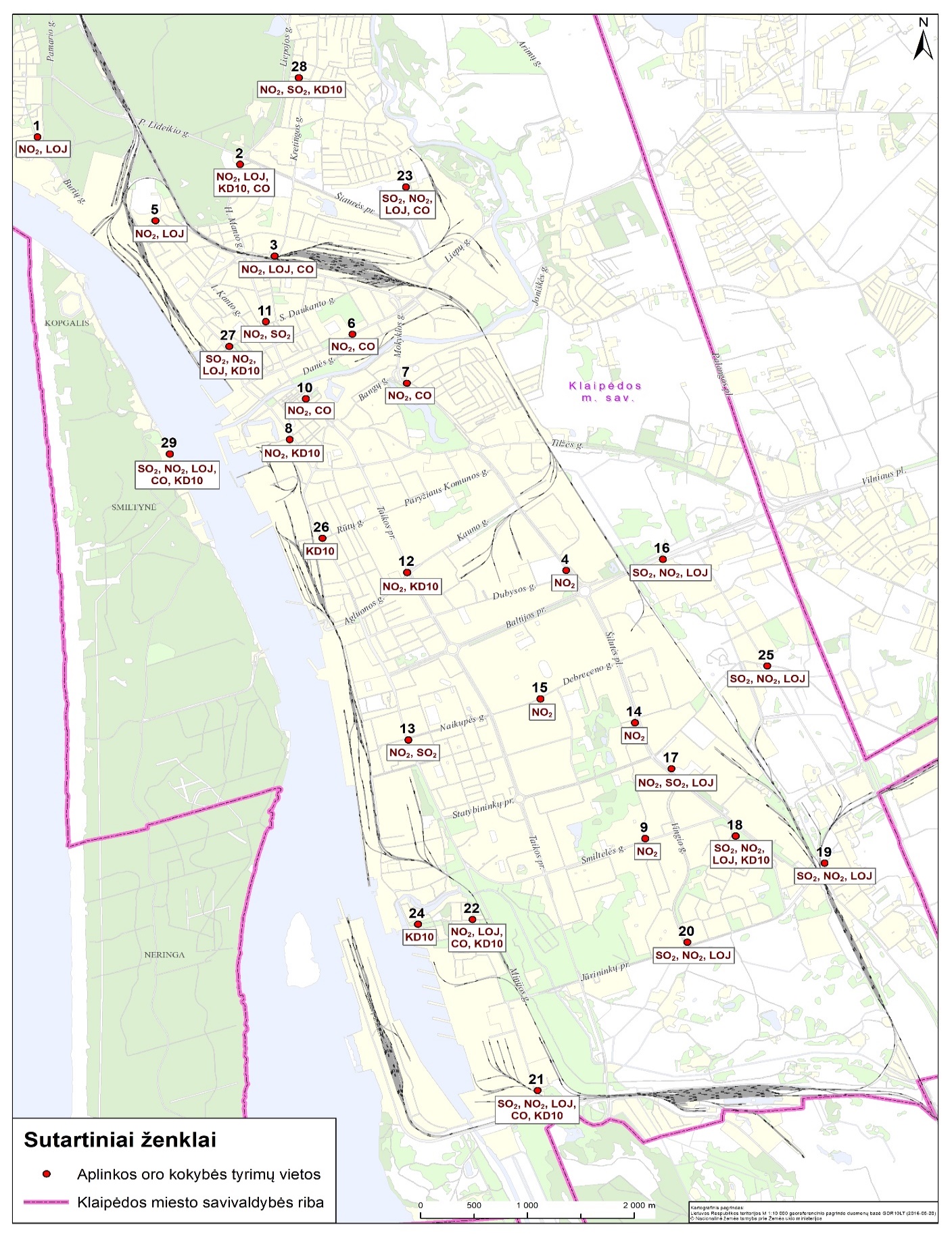 _______________________________Klaipėdos miesto savivaldybėstarybos 2018 m. liepos 26 d.sprendimo Nr. T2-1752 priedas